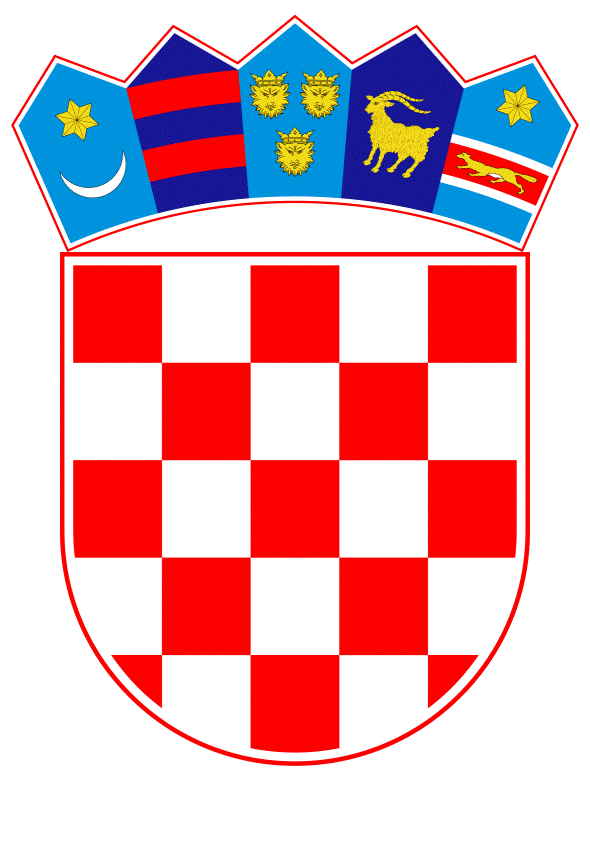 VLADA REPUBLIKE HRVATSKE                                                                                     Zagreb, 12. studenoga 2020.________________________________________________________________________________________________________________________________________________Banski dvori | Trg Sv. Marka 2 | 10000 Zagreb | tel. 01 4569 222 | vlada.gov.hrREPUBLIKA HRVATSKAMINISTARSTVO TURIZMA I SPORTA________________________________________________________________NACRTPRIJEDLOGA ZAKONA O IZMJENAMA I DOPUNAMA ZAKONA O ČLANARINAMA U TURISTIČKIM ZAJEDNICAMAZagreb, studeni 2020. PRIJEDLOG ZAKONA O IZMJENAMA I DOPUNAMA ZAKONA O ČLANARINAMA U TURISTIČKIM ZAJEDNICAMAI. USTAVNA OSNOVA ZA DONOŠENJE ZAKONA Ustavna osnova za donošenje ovoga Zakona nalazi se u odredbi članka 2. stavka 4. podstavku 1. Ustava Republike Hrvatske (Narodne novine, br. 85/10 – pročišćeni tekst i 5/14 – Odluka Ustavnog suda Republike Hrvatske).   II. OCJENA STANJA I OSNOVNA PITANJA KOJA SE TREBAJU UREDITI ZAKONOM TE POSLJEDICE KOJE ĆE DONOŠENJEM ZAKONA PROISTEĆIVažećim Zakonom o članarinama u turističkim zajednicama uređuje se obveza plaćanja članarine, osnovice i stope po kojima se obračunava i plaća članarina turističkoj zajednici, način plaćanja članarine, evidencija, obračun i naplata članarine te druga pitanja od značenja za plaćanje i raspoređivanje članarine turističkoj zajednici. Obveznici plaćanja članarine turističkoj zajednici su sve pravne i fizičke osobe koje na području turističke zajednice imaju svoje sjedište ili podružnicu, pogon, objekt u kojem se pruža usluga i slično (u daljnjem tekstu: poslovna jedinica), a koja trajno ili sezonski ostvaruje prihod pružanjem ugostiteljskih usluga, usluga u turizmu ili obavljanjem s turizmom neposredno povezanih djelatnosti. Pravna osoba koja se s više od 50 % financira iz općinskog, gradskog, županijskog ili državnog proračuna ne plaća članarinu turističkoj zajednici. Od ukupno prikupljenih sredstava članarine, 3% se izdvaja Poreznoj upravi za troškove evidencije, obračuna i naplate članarine te dostave podataka, 9% sredstava izdvaja se na posebni račun Hrvatske turističke zajednice u Fond za turistički nedovoljno razvijena područja i kontinent, 2% na posebni račun Hrvatske turističke zajednice u Fond za udružene turističke zajednice, a preostala sredstva raspoređuju se: 65 % sredstava lokalnoj turističkoj zajednici, 15 % sredstava regionalnoj turističkoj zajednici i 20 % sredstava Hrvatskoj turističkoj zajednici. Raspored turističke članarine za turističke zajednice općina i gradova koje ostvaruju bruto prihod manji od 200.000,00 kuna godišnje je drugačiji i to na način da se 80 % raspoređuje lokalnoj turističkoj zajednici i 20% regionalnoj turističkoj zajednici.Akcijskim planom za smanjenje neporeznih i parafiskalnih davanja 2020. predviđeno je smanjenje iznosa članarine za obveznike kako bi se unaprijedilo poslovno okruženje i smanjili troškovi hrvatskih gospodarstvenika. Akcijski plan donesen je sukladno preporuci Vijeća Europske unije za Republiku Hrvatsku u okviru Europskog semestra te je jedna od mjera koju se Hrvatska obvezala provesti s ciljem pridruživanja Europskom tečajnom mehanizmu (ERM II) i bankovnoj uniji.Prema Programu Vlade Republike Hrvatske 2020. – 2024. jedan od ciljeva je administrativno,  porezno i parafiskalno rasterećivanje gospodarstva radi daljnjeg stvaranja poticajnog i konkurentnog poslovnog okruženja.Također, uvažavajući posebne okolnosti u 2020. godini koje su izazvane pandemijom uzrokovane COVID-19, glede obveze plaćanja članarine turističkim zajednicama za privatne iznajmljivače, donesen je Pravilnik o godišnjem paušalnom iznosu članarine za osobe koje pružaju ugostiteljske usluge u domaćinstvu i na obiteljskom poljoprivrednom gospodarstvu i o obrascima TZ za plaćanje članarine turističkoj zajednici (NN 14/20, 88/20) kojim je propisano da se visina godišnjeg paušalnog iznosa članarine u 2020. godini umanjuje za 50% te da se godišnji paušalni iznos članarine ne plaća na pomoćne ležajeve.Polazeći od navedenog, predlaže se daljnje smanjenje članarine kao parafiskalnog davanja za gospodarstvenike.Zakonom se u bitnom predlaže:- smanjenje stopa za obračun i plaćanje članarine za 12%- omogućavanje Poreznoj upravi da rješenjem izmijeni visinu mjesečnog predujma članarine zbog značajnog pada poduzetničke aktivnost - urediti obračun paušalnog iznosa članarine kada osobe koje pružaju ugostiteljske usluge u domaćinstvu ili na obiteljskom poljoprivrednom gospodarstvu prvi put ishode rješenje o odobrenju u tekućoj godini, s obzirom na to da se članarina obračunava temeljem kapaciteta iz prethodne godine prema podacima iz sustava eVisitor.Cilj izmjena i dopuna je smanjenje parafiskalnih davanja radi rasterećenja poduzetnika te time stvaranja poticajnog i konkurentnog poslovnog okruženja.III. OCJENA I IZVORI POTREBNIH SREDSTAVA ZA PROVOĐENJE ZAKONA Za provedbu ovoga Zakona nije potrebno osigurati dodatna sredstva u državnome proračunu Republike Hrvatske, niti u proračunima jedinica lokalne i područne (regionalne) samouprave. NACRT PRIJEDLOGA ZAKONA O IZMJENAMA I DOPUNAMA ZAKONA O ČLANARINAMA U TURISTIČKIM ZAJEDNICAMAČlanak 1.U Zakonu o članarinama u turističkim zajednicama („Narodne novine“, br. 52/19.), članak 6. mijenja se i glasi:„Obveznici plaćanja članarine iz članka 5. ovoga Zakona plaćaju članarinu po sljedećim stopama:Članak 2.Iza članka 10., dodaje se naslov iznad članka i članak 10a. koji glase:„Izmjena visine mjesečnog predujma članarineČlanak 10 a.(1) Ministarstvo financija, Porezna uprava (u daljnjem tekstu: Porezna uprava) može,  na temelju obavljenog nadzora ili na temelju drugih raspoloživih podataka o poslovanju obveznika plaćanja članarine iz članka 10. stavka 1. ovoga Zakona te na zahtjev obveznika plaćanja članarine, rješenjem izmijeniti visinu mjesečnog predujma članarine od podnošenja zahtjeva obveznika plaćanja članarine. (2) Obveznik plaćanja članarine iz stavka 1. ovoga članka može zatražiti izmjenu visine predujma pisanim zahtjevom upućenim nadležnoj ispostavi Porezne uprave prema svom sjedištu radi donošenja rješenja o novoj visini predujma u kojem treba navesti razloge za izmjenu visine predujma.(3) Rješavajući o zahtjevu u kojem se traži izmjena visine predujma radi znatnijeg pada poduzetničke aktivnosti u tekućoj odnosno prema prethodnoj poslovnoj godini, Porezna uprava na odgovarajući način primjenjuje posebne propise o oporezivanju dobiti ili dohotka u slučaju smanjenja visine predujma poreza na dobit ili dohodak.(4) Rješavajući o zahtjevu kojim se traži izmjena visine predujma radi pada poduzetničke aktivnosti zbog nastale materijalne štete uzrokovane višom silom (požar, potres, poplava, ratna razaranja terorističke akcije, uništenje imovine obveznika plaćanja članarine nakon provalne krađe i sl.), Porezna uprava može riješiti zahtjev obveznika na osnovi zapisnika mjerodavnog tijela koje provodi postupak utvrđivanja visine štete, odnosno istražnim postupkom.(5) Na rješenje iz stavka 1. ovoga članka, obveznik plaćanja članarine ima pravo izjaviti žalbu Poreznoj upravi sukladno posebnom propisu kojim se uređuje opći porezni postupak.“.Članak 3.U članku 11. iza stavka 5. dodaju se novi stavak  6. i novi stavak 7.  koji glase:„(6) Iznimno od stavaka 4. i 5. ovoga članka, godišnji paušalni iznos članarine za osobe iz stavka 1. ovoga članka koje su rješenje o odobrenju za pružanje ugostiteljskih usluga u domaćinstvu ili na obiteljskom poljoprivrednom gospodarstvu prvi put ishodile u tekućoj godini umnožak je najvećeg broja kreveta u sobi, apartmanu ili kući za odmor, najvećeg broja smještajnih jedinica u kampu i kamp-odmorištu odnosno kapaciteta u objektu za robinzonski smještaj i iznosa članarine za svaki krevet, smještajnu jedinicu u kampu i kamp-odmorištu i kapacitet u objektu za robinzonski smještaj, utvrđenih rješenjem o odobrenju za pružanje ugostiteljskih usluga u domaćinstvu ili na obiteljskom poljoprivrednom gospodarstvu.(7) Osobe iz stavka 6. ovoga članka, plaćaju godišnji paušalni iznos članarine jednokratno do 31. prosinca tekuće godine.“.Dosadašnji stavak 6. postaje stavak 8.Članak 4.U članku 12. stavku 1. riječi: „Ministarstvo financija“ i zarez te riječi u zagradi i zagrada:  „(u daljnjem tekstu: Porezna uprava)“ brišu se.Članak 5.U članku 13. iza stavka 2. dodaje se stavak  3. koji glasi:„(3) Iznimno od stavka 5. ovoga članka, osobe iz članka 11. stavka 6. ovoga Zakona, podnose nadležnoj ispostavi Porezne uprave posebni obrazac TZ, čiji se oblik i sadržaj propisuju pravilnikom iz stavka 5. ovoga članka, u roku od 15 dana od izvršnosti rješenja o odobrenju za pružanje ugostiteljskih usluga u domaćinstvu ili na obiteljskom poljoprivrednom gospodarstvu.“. Dosadašnji stavci 3. i 4. postaju stavci 4. i 5.		PRIJELAZNE I ZAVRŠNE ODREDBEČlanak 6.Iznimno od članka 11. stavka 3. Zakona o članarinama u turističkim zajednicama („Narodne novine“, broj 52/19.), godišnji paušalni iznos članarine osobe iz članka 20. Zakona o članarinama u turističkim zajednicama („Narodne novine“, broj 52/19.) plaćaju za 2020. godinu jednokratno do 31. ožujka 2021. godine.Članak 7.	Za obračun članarine za porezno razdoblje od 1. siječnja  2020. godine do 31. prosinca 2020. godine primjenjuju se stope za obračun i plaćanje članarine propisane Zakonom o članarinama u turističkim zajednicama („Narodne novine“, broj 52/19.).Članak 8.Ovaj Zakon će se objaviti u „Narodnim novinama“, a stupa na snagu 1. siječnja 2021. godine.O B R A Z L O Ž E N J E Uz članak 1.Ovim člankom smanjuju se stope za obračun i plaćanje članarina u turističkim zajednicama za 12%, čime se omogućuje daljnje smanjenje članarine kao parafiskalnog davanja za gospodarstvenike. Uz članak 2.Ovim člankom  dodaje se članak 10.a kojim se propisuje mogućnost smanjenja mjesečnog predujma članarine.Uz članak 3.Ovim člankom propisuje se način plaćanja članarine u slučaju kad osobe koje pružaju ugostiteljske usluge u domaćinstvu ili na obiteljskom poljoprivrednom gospodarstvu prvi put ishode rješenje o odobrenju u tekućoj godini. Navedeno je važno propisati, jer se članarina obračunava s obzirom na kapacitete iz prethodne godine prema podacima iz sustava eVisitor. Također se propisuje valuta plaćanja članarine za ove obveznike.Uz članak 4.Ovim člankom usklađuje se izričaj s Jedinstvenim metodološko-nomotehničkim pravilima za izradu akata koje donosi Hrvatski sabor („Narodne novine, br. 74/15).Uz članak 5.Ovim člankom propisuje se rok za podnošenje Obrasca TZ za obveznike plaćanja članarine iz članka 11. stavka 6. Zakona. Uz članak 6.Ovim člankom propisuje se iznimka za plaćanja članarine za 2020. godinu za osobe koje pružaju usluge u domaćinstvu ili na OPG. Ove osobe članarinu za 2020. godinu plaćaju jednokratno do 31. ožujka 2021. godine. Uz članak 7.Ovim člankom propisuje se odnos između starih i novih odredaba propisa kako bi se jasno propisalo porezno razdoblje za koje će se primjenjivati nove stope za obračun članarine.Uz članak 8.Ovim člankom određuje se dan stupanja na snagu Zakona.ODREDBE VAŽEĆEG ZAKONA KOJE SE MIJENJAJU I DOPUNJUJUStope za obračun i plaćanje članarineČlanak 6.Obveznici plaćanja članarine iz članka 5. ovoga Zakona plaćaju članarinu po sljedećim stopama:Pravne i fizičke osobe koje obavljaju gospodarsku djelatnostČlanak 10.(1) Pravna osoba i fizička osoba obrtnik plaća mjesečni predujam članarine u svoti koja se dobije kada se obračunana svota članarine za prethodno porezno razdoblje podijeli s brojem mjeseci istoga razdoblja.(2) Osobe iz stavka 1. ovoga članka mjesečni predujam članarine plaćaju do posljednjeg dana u mjesecu za tekući mjesec.(3) Iznimno od stavaka 1. i 2. ovoga članka, ukupni godišnji predujam članarine može se platiti jednokratno, u roku za plaćanje predujma za mjesec u kojem je predan Obrazac TZ-a odnosno najkasnije do kraja veljače tekuće godine (obveznici poreza na dohodak) ili do kraja travnja tekuće godine (obveznici poreza na dobit).(4) Konačni obračun članarine osoba iz stavaka 1. i 2. ovoga članka obavlja se u rokovima i na način propisan za obračun i naplatu poreza na dobit odnosno poreza na dohodak.(5) Ako osoba iz stavka 1. ovoga članka u vidu predujma plati više članarine nego što je dužna po konačnom obračunu, preplaćeni dio vraća joj se na njezin zahtjev ili se uračunava u sljedeće razdoblje plaćanja članarine.(6) Ako osoba iz stavka 1. ovoga članka ne uplati članarinu u ovim Zakonom utvrđenom iznosu i roku, postupit će se sukladno propisu kojim se uređuje postupak prisilne naplate poreza.Osobe koje pružaju ugostiteljske usluge u domaćinstvu ili na obiteljskom poljoprivrednom gospodarstvuČlanak 11.(1) Fizička osoba koja pruža ugostiteljske usluge u domaćinstvu ili na obiteljskom poljoprivrednom gospodarstvu plaća godišnji paušalni iznos članarine za svaki krevet u sobi, apartmanu i kući za odmor, za svaku smještajnu jedinicu u kampu i kamp-odmorištu te prema kapacitetu u objektu za robinzonski smještaj koji se koriste za pružanje usluga smještaja sukladno propisu kojim se uređuje obavljanje ugostiteljske djelatnosti.(2) Iznimno od stavka 1. ovoga članka, fizička osoba koja sukladno posebnim propisima vodi poslovne knjige, članarinu plaća sukladno članku 10. ovoga Zakona.(3) Godišnji paušalni iznos članarine osoba iz stavka 1. ovoga članka može platiti jednokratno do 31. srpnja tekuće godine ili u tri jednaka obroka, s time da prvi obrok dospijeva 31. srpnja, drugi 31. kolovoza, a treći 30. rujna tekuće godine.(4) Godišnji paušalni iznos članarine za osobe iz stavka 1. ovoga članka je umnožak najvećeg broja kreveta u sobi, apartmanu i kući za odmor odnosno najvećeg broja smještajnih jedinica u kampu i kamp-odmorištu odnosno kapaciteta u objektu za robinzonski smještaj u prethodnoj godini, koji su utvrđeni rješenjem o odobrenju za pružanje ugostiteljskih usluga u domaćinstvu ili na obiteljskom poljoprivrednom gospodarstvu, i iznosa članarine za svaki krevet odnosno smještajnu jedinicu u kampu i kamp-odmorištu odnosno kapacitet u objektu za robinzonski smještaj.(5) Broj kreveta, broj smještajnih jedinica te kapacitet za objekte za robinzonski smještaj iz stavka 1. ovoga članka određuje se prema podacima iz sustava eVisitor.(6) Iznos članarine za svaki krevet u sobi, apartmanu i kući za odmor, za svaku smještajnu jedinicu u kampu i kamp-odmorištu te za objekte za robinzonski smještaj iz stavka 4. ovoga članka ministar nadležan za turizam (u daljnjem tekstu: ministar) propisuje pravilnikom.Evidencija i raspoređivanje članarineČlanak 12.(1) Poslove evidencije, obračuna i naplate članarine od pravnih i fizičkih osoba obavlja Ministarstvo financija, Porezna uprava (u daljnjem tekstu: Porezna uprava).(2) Pravna ili fizička osoba uplaćuje članarinu na račun utvrđen propisima o prihodima za financiranje drugih javnih potreba.(3) Od ukupno uplaćenih sredstava članarine, financijska institucija kod koje je otvoren račun iz stavka 2. ovoga članka, 9 % sredstava izdvaja na posebni račun Hrvatske turističke zajednice (Fond za turistički nedovoljno razvijena područja i kontinent) i 2 % na posebni račun Hrvatske turističke zajednice za projekte i programe udruženih turističkih zajednica (Fond za udružene turističke zajednice), a preostala sredstva raspoređuju se:– 65 % sredstava lokalnoj turističkoj zajednici– 15 % sredstava regionalnoj turističkoj zajednici koja je osnovana sukladno zakonu kojim se uređuje sustav turističkih zajednica i– 20 % sredstava Hrvatskoj turističkoj zajednici (u daljnjem tekstu: HTZ).(4) Iznimno od stavka 3. ovoga članka, za lokalne turističke zajednice koje su ostvarile izvorni prihod manji od 200.000,00 kuna godišnje, prema podacima Financijske agencije za prethodnu godinu, 2 % sredstava raspoređuje se na posebni račun HTZ-a za projekte i programe udruženih turističkih zajednica, a preostala sredstva raspoređuju se:– 80 % lokalnoj turističkoj zajednici i– 20 % regionalnoj turističkoj zajednici.(5) Pravne osobe koje obavljaju djelatnosti iz članka 5. stavka 2. ovoga Zakona uplaćuju članarinu na poseban račun, s kojeg se raspodjela sredstava vrši prema stavcima 3. i 4. ovoga članka, s tim da se sredstva lokalnim i regionalnim turističkim zajednicama raspoređuju prema broju stanovnika općina ili gradova odnosno županija za područje kojih su osnovane turističke zajednice, prema službenim podacima Državnog zavoda za statistiku o posljednjem popisu stanovništva.(6) HTZ sredstva iz Fonda za turistički nedovoljno razvijena područja i kontinent dostavlja regionalnim turističkim zajednicama koje ostvaruju izvorni prihod od turističke pristojbe i članarine manji od 500.000,00 kuna godišnje kao razliku do iznosa od 500.000,00 kuna.(7) Porezna uprava dostavlja lokalnim turističkim zajednicama, HTZ-u i ministarstvu nadležnom za turizam (u daljnjem tekstu: Ministarstvo) jednom mjesečno podatke iz stavka 1. ovoga članka putem sustava eVisitor.(8) Izvornim prihodom iz stavaka 4. i 6. ovoga članka smatraju se sredstva koja su prikupljena i evidentirana na računima za uplatu turističke pristojbe i članarine lokalnim turističkim zajednicama te raspoređena korisnicima.(9) Troškovi evidencije, obračuna i naplate članarine te dostave podataka iz stavaka 1. i 7. ovoga članka iznose 3 % od naplaćene članarine.(10) HTZ raspisuje javni natječaj za dodjelu sredstava Fonda za turistički nedovoljno razvijena područja i kontinent regionalnim turističkim zajednicama na turistički nedovoljno razvijenim područjima, a regionalne turističke zajednice raspisuju javni natječaj za dodjelu tih sredstava lokalnim turističkim zajednicama na turistički nedovoljno razvijenim područjima na temelju kriterija koje ministar propisuje pravilnikom.(11) HTZ sredstva iz Fonda za udružene turističke zajednice dostavlja udruženim turističkim zajednicama na temelju kriterija koje ministar propisuje pravilnikom.Članak 13.(1) Osobe iz članka 10. ovoga Zakona dostavljaju nadležnoj ispostavi Porezne uprave prema sjedištu pravne osobe odnosno prebivalištu fizičke osobe zbirni podatak o osnovici za obračun članarine sukladno odredbama članka 7. ovoga Zakona, objedinjeno za sjedište pravne osobe odnosno prebivalište fizičke osobe i za poslovne jedinice.(2) Podatak iz stavka 1. ovoga članka dostavlja se nadležnoj ispostavi Porezne uprave na posebnom obrascu za prijavu podataka za obračun članarine u turističkoj zajednici (Obrazac TZ-a) ili putem sustava ePorezna, s time da se u prilogu zbirnog obrasca na razini obveznika dostavlja razrada po poslovnim jedinicama odnosno djelatnostima.(3) Oblik i sadržaj obrasca iz stavka 2. ovoga članka te način dostave podatka iz stavka 1. ovoga članka putem sustava ePorezna ministar uz prethodnu suglasnost ministra nadležnog za financije propisuje pravilnikom.(4) Osoba iz članka 11. stavka 1. ovoga Zakona podnosi nadležnoj ispostavi Porezne uprave, do 15. siječnja tekuće godine za prethodnu godinu u kojoj je u obvezi obračunati i uplatiti članarinu turističkoj zajednici, posebni Obrazac TZ-a čiji oblik i sadržaj ministar uz prethodnu suglasnost ministra nadležnog za financije propisuje pravilnikom.PREDLAGATELJ:MINISTARSTVO TURIZMA I SPORTA           PREDMET: Nacrt prijedloga zakona o izmjenama i dopunama Zakona o članarinama u turističkim zajednicamaPrva skupina0,14212Druga skupina0,11367Treća skupina0,08527Četvrta skupina0,02842Peta skupina0,01705Prva skupina0,16150Druga skupina0,12920Treća skupina0,09690Četvrta skupina0,03230Peta skupina0,01938